PRAISE CARD TEMPLATEUse the template on the second page of this document to create your own praise cards. Each card is the size of a standard business card / bank card.Choose what praise you are going to add to your cards. Add any images, or shapes prior to printing.Print the second page of this document onto thick paper (paper that is thicker and more durable than normal printing paper).Take care cutting your cards out using scissors or a paper cutter / trimmer if you have one. Praise away!Some Icons!Microsoft Word has lots of Icons you can use by choosing Insert > Icons. You can search for specific icons or choose from a long list. Once inserted, change the layout to “in front of text” so you can move it over the praise card template, and change the colour by choosing Graphics Format > Graphics Fill.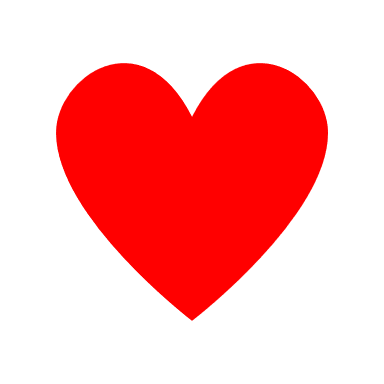 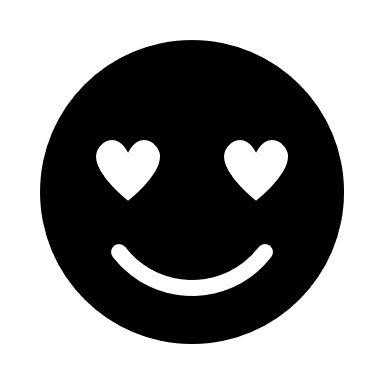 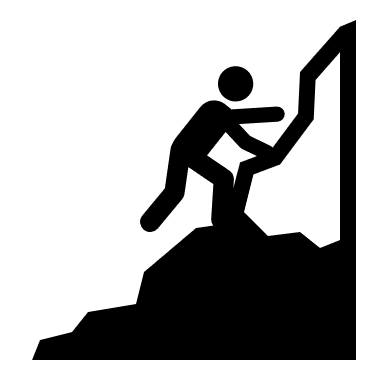 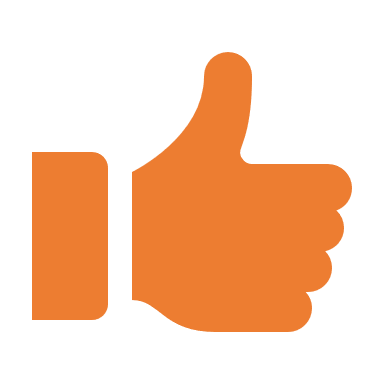 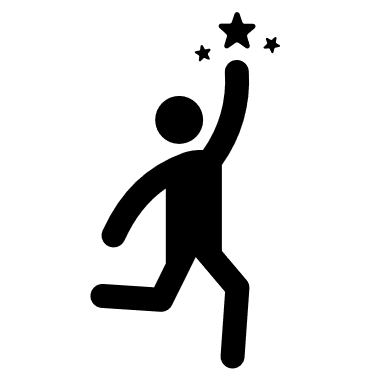 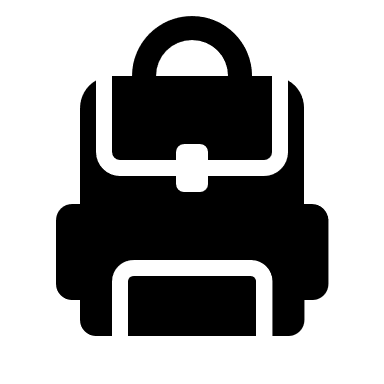 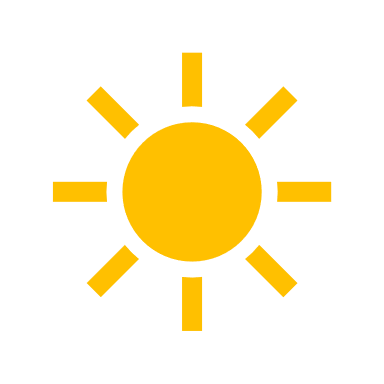 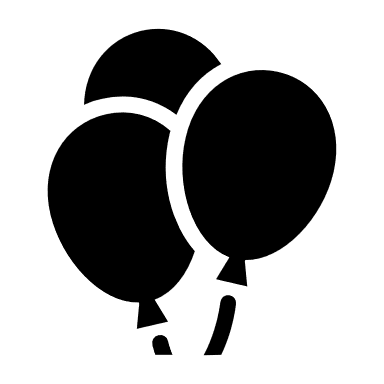 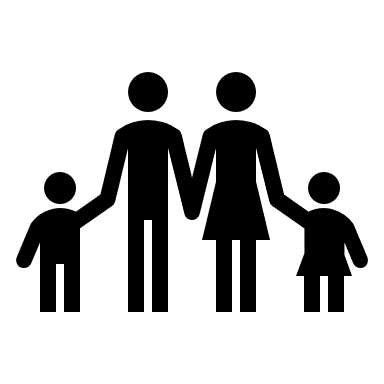 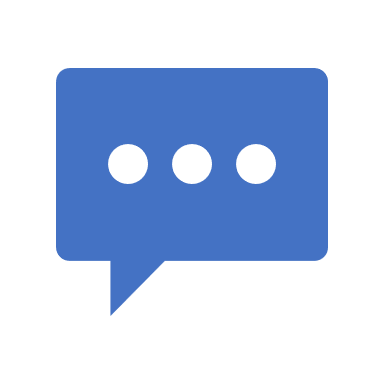 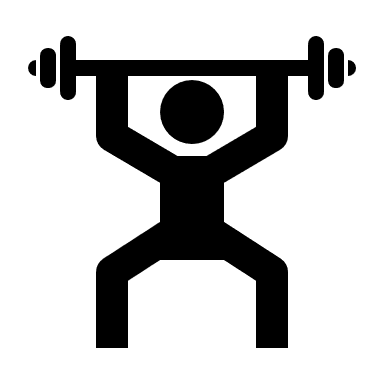 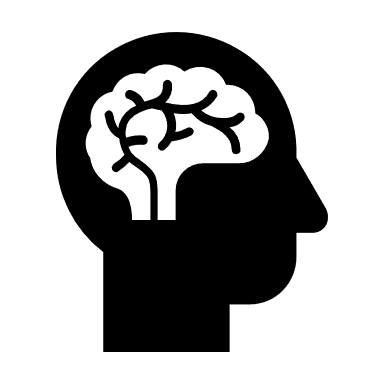 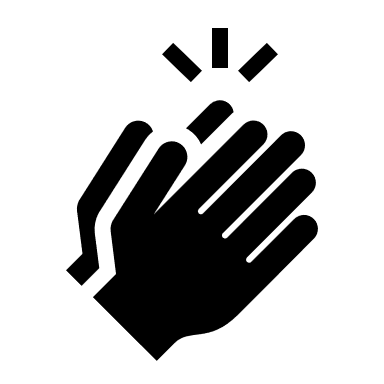 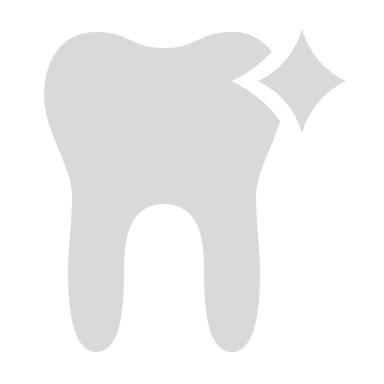 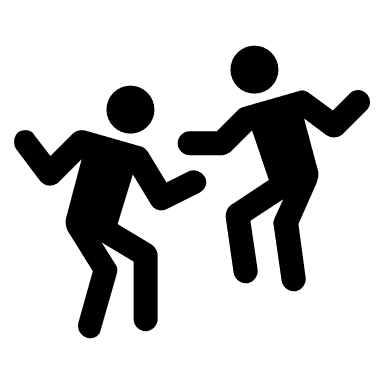 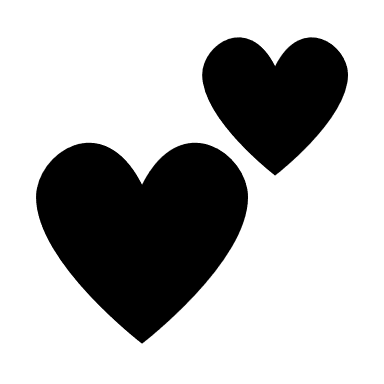 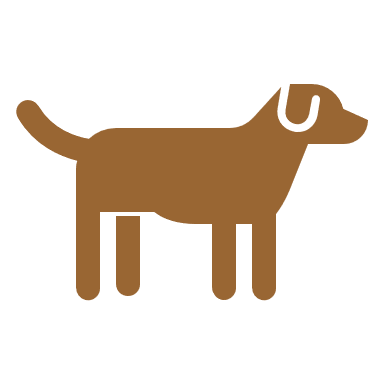 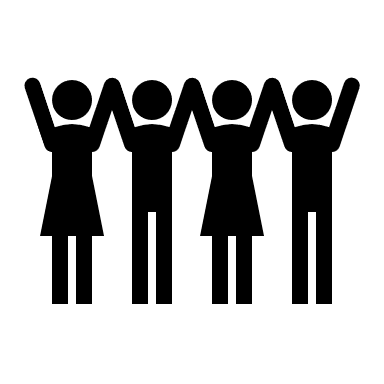 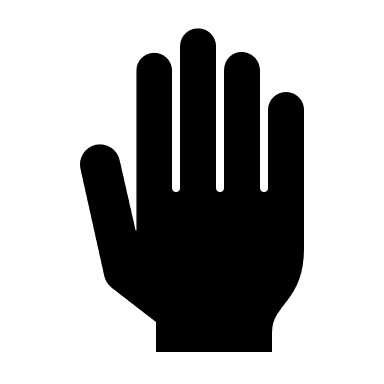 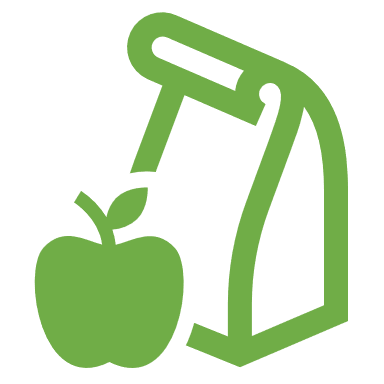 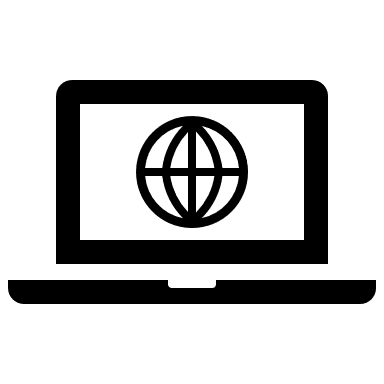 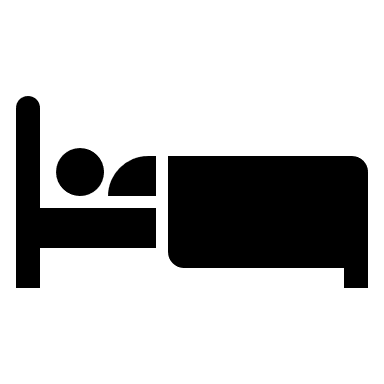 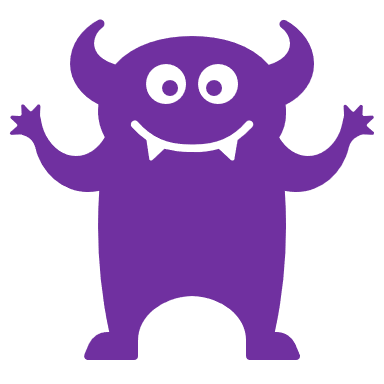 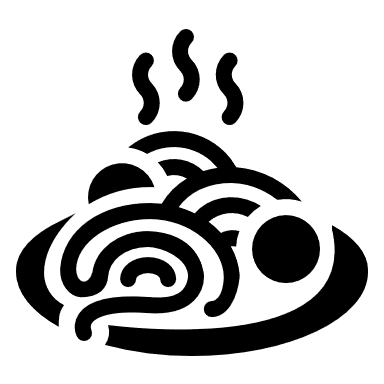 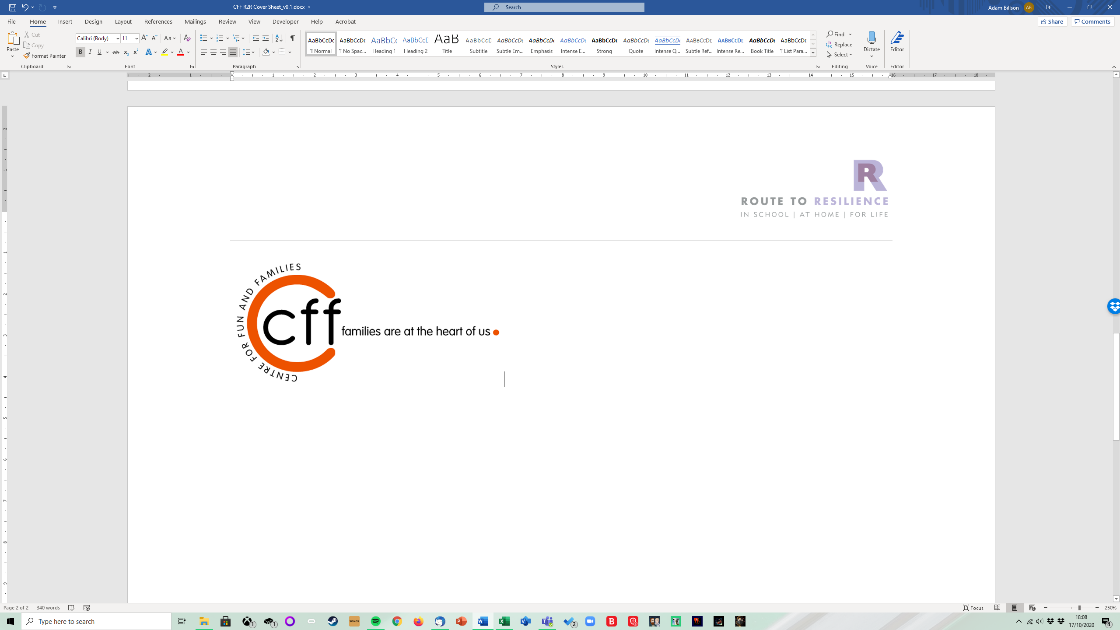 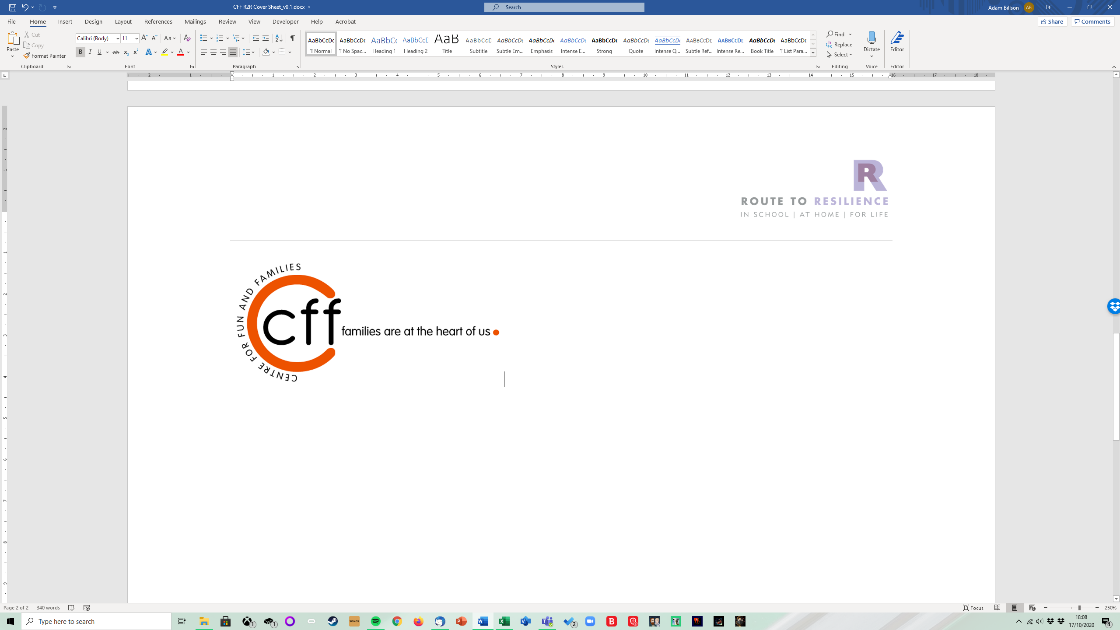 